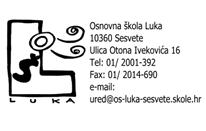 KLASA:003-07/21-01/01Urbroj:251-459-21-01					P O Z I V 			ZA __________________________kojim se pozivate na 34. sjednicu  Vijeća roditelja Osnovne škole Luka koja će se održati 
 31. ožujka 2021. ( srijeda ) u 17,30 sati  u predvorju OŠ Luka.  	DNEVNI RED:Izbor 1 člana Vijeća roditelja u Školski odbor OŠ LukaPitanja i prijedloziNAPOMENA: nakon formalnog dijela sjednice, za sve sudionike koji to žele i mogu planirano je da se održi predavanje: „Uloga roditelja u odgoju i obrazovanju“ – Nena Marković, psihologinja i psihoterapeutkinja u trajanju od 40 minuta – Udruga Ambidekster klubMolim Vas potvrdu primitka e-mail POZIVA kao i potvrdu Vašeg dolaska ili nedolaska na sjednicu do 30. ožujka 2021. na e-mail:  ured@os-luka-sesvete.skole.hr .Sesvete, 24. ožujka 2021.								       Predsjednik Vijeća roditelja:					                                              Nikola Skenderović, v. r.